INTRODUCING…Our new Logo/Mascot“HEIFER-BEE”HEIFER-BEE will be buzzing around Palomar District finding out what is going on every week.  He will also be there to remind you that our District Focus is Heifer International. And Pam Ament’s (Our CFWC’ President’s) Special Project is BEES! And, if you want to be ahead of the game for a project of your own, September is National Honey Month! Celebrating to help promote beekeeping!  It just so happens that the Heifer International catalog has available donations for “A Gift of Honeybees” for only $30!  Why don’t you get your Club members together and donate a few “Gifts” to Heifer International during the month of September? Make our Heifer-bee happy and maybe he will Moozz on over to your Club next month! If you need Heifer order forms just let Judy Pantazo know, she has plenty!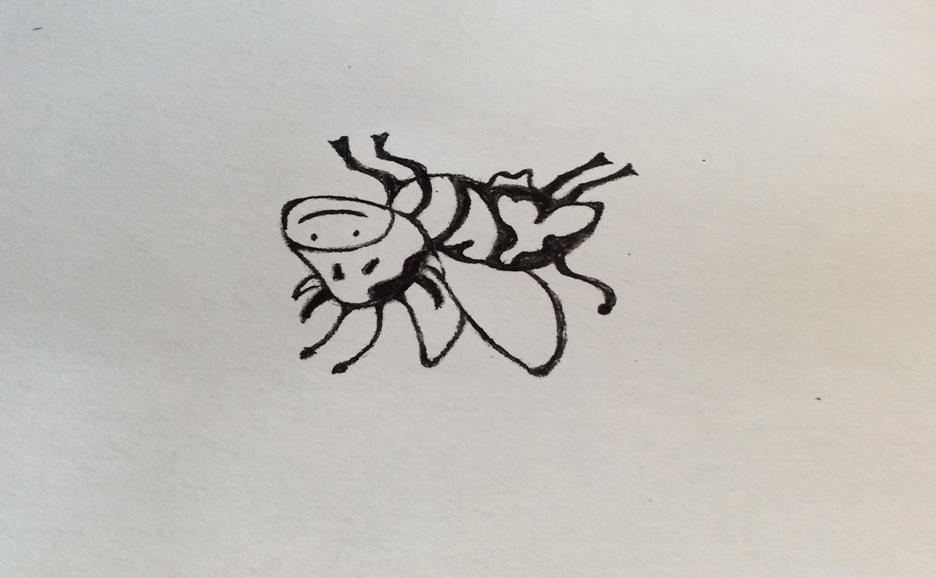 